Building Your Mentorship NetworkA mentorship network is a system of people you can rely on for help and advice in your professional life. Your mentorship network can also include people that you rely on for help and advice in your personal life.There are many ways to develop a mentorship network.Personal Network:These are family, friends or close associates that can help or advise you in your decision making and/or career planning.Event Network:At some of the following events, you may meet and contact someone already employed in a career field you are interested in. At these events, it is good to collect names and contact information (email addresses, business cards, etc.).Career Fair (in the community or at your school)Home ShowTrade Fair (eg. The Northern Resource Forum)Capstone event at your schoolCapstone event from other schoolsFieldtrip Network:Attending field trips and career awareness programs is a great way of expanding your network. There are usually people participating in these events that have valuable advice in the career path they are on. Gather names and contact information (email addresses, business cards etc.). If you are participating in a SD57 Career Awareness Program, make sure to complete a Career Awareness Program Journal (ask the supervisor for one) to record hours for your Career Life Exploration! RCMP Youth AcademyPG Fire/RescueKindergarten Health CircuitCOFI Trades and Technology COFI Natural Resources ManagementJunior Fire CrewAny CNC Exploration DayRotary Adventures in Health CareRotary Adventures in ForestryCTC Explore Trades DaysInterview Network:When you participate in an interview (for a job, program or team), or are actively job-searching, it is a good opportunity to develop your network. Reflect on the process – how you prepared, what kind of questions were asked, and what you learned from it. Remember the contact information of your interviewers. your interviewers network may also play a role in how you are received.  How did you represent yourself (Module 1 – Activity 4)? What is the role of your network of resources on your decision making and career planning (how can they help you?) … and who you know!!!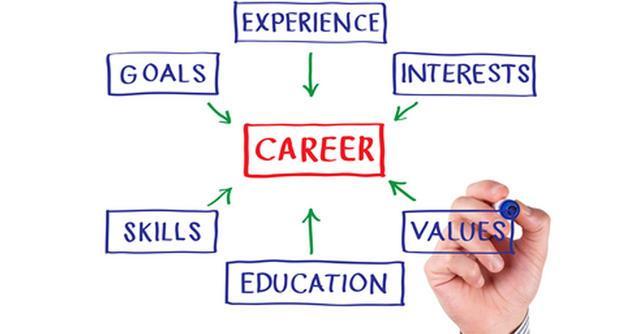 Decision MakingCareer PlanningExample for my mentor:Mrs. SmytheShe would ask me what would help me to reach my long term goalsShe told me of different teaching positions that were availableMentorFamilyCommunitySchoolFriendsAcquaintances